?АРАР                                                                                РЕШЕНИЕ02 апрель 2015 й                                  № 144                                     02 апреля 2015 гОб утверждении комплексного плана мероприятий по благоустройствуи обеспечению пожарной безопасности на территории сельского поселения Ишмурзинский сельсовет муниципального района Баймакский  район Республики Башкортостан в 2015 году  Заслушав и обсудив доклад главы сельского поселения Ишмурзинский сельсовет Совет сельского поселения Ишмурзинский сельсовет муниципального района Баймакский район Республики Башкортостан  РЕШИЛ:         1. Доклад главы сельского поселения Ишмурзинский сельсовет Искужина Р.М. «Об утверждении комплексного плана мероприятий по благоустройству и обеспечению пожарной безопасности на территории сельского поселения Ишмурзинский сельсовет муниципального района Баймакский  район Республики Башкортостан в 2015 году» принять к сведению.        2.Утвердить план мероприятий по благоустройству и пожарной безопасности на территории сельского поселения Ишмурзинский сельсовет муниципального района Баймакский район Республики Башкортостан на 2015 год (приложение).      3. Рекомендовать руководителям магазинов  обеспечить население строительным материалом, краской для наружных работ и инструментом (топоры, ножовки, лопаты, вилы, грабли, черенки).       4. Депутатам сельского поселения в своих округах провести разъяснительную работу по проведению благоустройства и очистке территорий и пожарной безопасности на территориях, прилегающих к данному хозяйству.      5. Рекомендовать руководителям учреждений всех форм собственности своевременно организовать ремонтные работы, проведение субботников, обеспечить пожарную безопасность на закрепленных территориях.       6. Рекомендовать КФХ «Расулев Р.Г.» содержать пожарную машину и оборудование на весенне-летне-осенний период в исправном состоянии.       7. Постоянной комиссии по земельным вопросам, благоустройству и экологии Аблицов С.М. выявлять факты невыполнения утвержденного плана и представлять информацию главе администрации сельского поселения.     8. Контроль за выполнением данного решения возложить на комиссию по земельным вопросам, благоустройству и экологии   Аблицову С.М. Глава сельского поселения                                                             Р.М.ИскужинИшмурзинский сельсоветмуниципального районаБаймакский район Республики БашкортостанСОГЛАСОВАНО:                                              УТВЕРЖДАЮ:Глава Администрации                                       решением СоветаМР Баймакский район                                       СП Ишмурзинский сельсовет___________И.Х.Ситдиков                              № 144 от                   2015г.КОМПЛЕКСНЫЙ ПЛАН МЕРОПРИЯТИЙ НА 2015 ГОДПО БЛАГОУСТРОЙСТВУ ИОБЕСПЕЧЕНИЮ ПОЖАРНОЙ БЕЗОПАСНОСТИ НА ТЕРРИТОРИИ СЕЛЬСКОГО ПОСЕЛЕНИЯИШМУРЗИНСКИЙ СЕЛЬСОВЕТРемонт и содержание дорог, тротуаров внутри населенных пунктов2. Искусственные сооружения (мосты, трубы)3. Зеленые насаждения(скверы, парки, клумбы)4. Водоснабжение (в т.ч. колодцы, скважины, родники)5. Газификация (внутрипоселковая, частных домов)6. Уличное освещение7. Захоронения (кладбища)8. Скотомогильники, мусоросвалки9. Уборка водоемов, родников, рек, прудов, озер10. Благоустройство, в т.ч. арки, знаки, наглядной агитации и т.д.11.Капитальный и текущий ремонт объектов соцкультбыта (школы, детские сады, дома культуры, клубы, библиотеки, СВА, ФАПы)12.Содержание памятных мест(обелиски, стеллы, памятники, бюсты мемориальных комплексов)13.Обеспечение пожарной безопасности(в т.ч.вопросы МЧС ГО)14.Формирование табунов и наем пастуховГлава сельского поселения     _________________            Р.М.ИскужинИшмурзинский сельсоветмуниципального районаБаймакский район Республики БашкортостанБАШ?ОРТОСТАН РЕСПУБЛИКА№ЫБАЙМА? РАЙОНЫМУНИЦИПАЛЬ РАЙОНЫНЫ*ИШМЫР:А  АУЫЛ  СОВЕТЫАУЫЛ БИЛ»М»№ЕСОВЕТЫ453655, Байма7 районы, Ишмыр6а  ауылы, C.Игишев урамы,28Тел. 8(34751) 4-26-38ishmur-sp@yandex.ru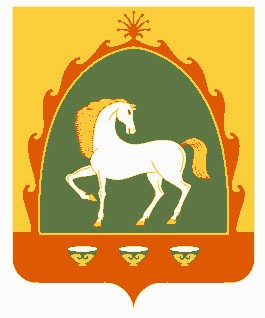 РЕСПУБЛИКА БАШКОРТОСТАНСОВЕТСЕЛЬСКОГО ПОСЕЛЕНИЯИШМУРЗИНСКИЙ  СЕЛЬСОВЕТМУНИЦИПАЛЬНОГО РАЙОНАБАЙМАКСКИЙ РАЙОН453655 , Баймакский  район,с.Ишмурзино, ул.С.Игишева,28Тел. 8(34751) 4-26-38ishmur-sp@yandex.ruИНН 0254010235    КПП 025401001     ОГРН 1060254005680ИНН 0254010235    КПП 025401001     ОГРН 1060254005680ИНН 0254010235    КПП 025401001     ОГРН 1060254005680№ п/пНаименование мероприятийНаименование мероприятийНаименованиедеревеньПротяженность км.Ширина м.Затраты в руб.Сроки исполненияисполнители11.1Расчистка дорог в зимний период от снегаРасчистка дорог в зимний период от снегас.Ишмурзинод.Богачево6 24 41515 Зимний периодКФХ Гибадуллин И.С.1.2Частичная отсыпка по ул.Крестьянская  Частичная отсыпка по ул.Крестьянская  с.Ишмурзино0,95100июнь-авгАдмин.СП1.3Изготовление и установка предупреждающих и ограничительных дорожных знаков по ул. С.Игишева (у садика и школы), МолодежнаяИзготовление и установка предупреждающих и ограничительных дорожных знаков по ул. С.Игишева (у садика и школы), Молодежнаяс.Ишмурзинод.Богачево5 7,5июнь-авгАдмин.СПИТОГО:ИТОГО:ИТОГО:ИТОГО:142 500    рублей142 500    рублей142 500    рублей№ п/пНаименование мероприятий и населенных пунктовКол-во шт.Длина м.Затраты в руб.Сроки исполненияисполнители2.1 Ремонт моста через реку Таналык д.Богачево112100 т.р Летний периодАдмин.СПИТОГО:ИТОГО:ИТОГО:ИТОГО:100 000               рублей100 000               рублей100 000               рублей№ п/пНаименование мероприятий и населенных пунктовПлощадь кв.м.Кол-воЗатраты в руб.Сроки исполненияисполнители3.1Санитарная прочистка парка в с.Ишмурзино1503- апр-майучреждения3.2Выпиловка старых опасных деревьев в населенных пунктах15апр-майучреждения3.3.Проведение месячника по уборке территории во всех населенных пунктах поселения1 апрельнаселение3.4Посадка декоративных растений и кустарниковапр-майучреждения3.5Разбить клумбы и посадить цветы около всех учреждений и административных зданий.505апр-майучреждения3.6Обкашивание дорог по улицам, переулкаммай-авгучреждения3.7Ремонт огражденийИюнь-июльАдмин.СПИТОГО:ИТОГО:ИТОГО:ИТОГО:                                рублей                                рублей                                рублей№ п/пНаименование мероприятий и населенных пунктовКол-воДлинна сети км.Затраты в руб.Сроки исполненияСроки исполненияисполнителиисполнители4.1Замена водопроводной колонки в с.ИшмурзиноПо мере необхо-димости Админ.СПАдмин.СП4.2Ремонт колодцев в с. Ишмурзино1 50 т.р. 50 т.р. Июнь-авг.Июнь-авг.Админ.СПИТОГО:  50 000рублейИТОГО:  50 000рублейИТОГО:  50 000рублейИТОГО:  50 000рублейИТОГО:  50 000рублейИТОГО:  50 000рублейИТОГО:  50 000рублейИТОГО:  50 000рублейИТОГО:  50 000рублей№ п/пНаименование мероприятий и населенных пунктовКол-воДлинна сетикм.Затраты в руб.Сроки исполненияисполнители5.1Работа над газификацией населенных пунктов  д.Богачево1 2.4 3,4 млн 2015 гАдмин МР Баймакский район5.2Завершение газификации домов с.Ишмурзино282015Админ.СП,ЖителиИТОГО:ИТОГО:ИТОГО:ИТОГО:3 400 000        рублей3 400 000        рублей3 400 000        рублей№ п/пНаименование мероприятий и населенных пунктовКол-во светильниковПротяженность линии км.Затраты в руб.Сроки исполненияисполнители6.1Профилактический ремонт светильников и оборудования уличного освещения во всех населенных пунктах поселения32 20 т.р.В течении годаАдмин.СП ИТОГО:ИТОГО:ИТОГО:ИТОГО:20 000                    рублей20 000                    рублей20 000                    рублей№ п/пНаименование мероприятий и населенных пунктовПротяженность линии км.Затраты в руб.Сроки исполненияисполнители7.1Ремонт ограждений кладбища руд. «Байкара»0,22100 т.р августАдмин.СП7.2Уборка территорийапрельжителиИТОГО:                                                           100 000ИТОГО:                                                           100 000ИТОГО:                                                           100 000ИТОГО:                                                           100 000                                рублей                                рублей№ п/пНаименование мероприятий и населенных пунктовПлощадь, гаЗатраты в руб.Сроки исполненияисполнители8.1Уборка несанкционированных свалок на территории с.Ишмурзино, д.Богачево41 100 т.р. В течении годаАдмин.СП ИТОГО:                                                             100 000ИТОГО:                                                             100 000ИТОГО:                                                             100 000ИТОГО:                                                             100 000                                рублей                                рублей№ п/пНаименование мероприятий и населенных пунктов	Кол-во рекНаименование работСроки исполненияисполнители9.1С.Ишмурзинод.Богачево11Чистка территорий береговАпрель-майучреждения № п/пНаименование населенного пунктаНаименование работЗатраты в руб.Затраты в руб.Сроки исполненияСроки исполненияисполнители10.1С.ИшмурзиноКосметический ремонт стадиона10 т.р.10 т.р.июньиюньАдмин.СП 10.2С.ИшмурзиноД.БогачевоИзготовление и установка декоративных заборов во дворах населенных пунктовВ течении годаВ течении годажители жители 10.3С.ИшмурзиноД.БогачевоНалаживание адресного хозяйства: ремонт указательных номеров, знаковапрельапрельАдмин.СПАдмин.СП№ п/пНаименование населенного пунктаНаименование работЗатраты в руб.Затраты в руб.Сроки исполненияСроки исполненияисполнители11.1с.ИшмурзиноКосмет. ремонт школы, СДК, библиотеки, ФАПИюнь-июльИюнь-июльРук. учреждений 11.2д.БогачевоКосмет. ремонт школы, с/клуба, ФАПИюнь-июльИюнь-июльРук. учреждений Рук. учреждений № п/пНаименование населенного пунктаНаименование работЗатраты в руб.Затраты в руб.Сроки исполненияСроки исполненияисполнители12.1с.Ишмурзино  Косметический ремонт обелиска20 т.р.20 т.р.апрельапрельАдмин.СП12.2д .БогачевоКосметический ремонт обелиска20 т.р.апрельапрельАдмин.СП Админ.СП № п/пНаименование работСроки исполненияисполнители13.1С 10 мая по 10 июля 2014 года по СП Ишмурзинский  сельсовет объявить месячник по пожарной безопасности в населенных пунктахс 10.05. по 10.06.2015 гАдмин.СП13.2Каждому жителю населенных пункта под роспись вручить извещение о запрете разведения открытого огня с целью сжигания мусора и кормовых остатков на территорий личного подворья и организаций. Предупредить об ответственности за разведение огня.Апрель-майЗемлеустроитель Исяндавлетова А.М. 13.3Каждому подворью иметь во дворе емкость с водой, ящик с песком и противопожарное оборудование ведро, лопату и лестницу.постоянножители 13.4В период жаркого периода организовать круглосуточное подворное дежурство в населенных пунктах,постоянножители13.5Подготовить пути пожарной машине к водонапорным башням и водоемам для забора воды.постоянноАдмин.СП13.6Организовать комиссионныепроверки частного жилого сектора, в ходе которых особое внимание обратить на состояние мест проживания лиц, состоящих на профилактическом учете, в том числе злоупотребляющих спиртными напитками.постоянноАдмин.СП№Наименование населенного пунктаЗапланировано табунов по видам животных в размере населенных пунктовЗапланировано табунов по видам животных в размере населенных пунктовОрганизация пастьбы скота с договоренностью (по очереди)скотовладельцамис указанием населенного пунктаФИО  и дата рождения пастуха, адрес проживания№Наименование населенного пунктаВсего КРС, МРС, лошадейВ том числе отгонных КРС, МРС, лошадей с указанием месторасположенияОрганизация пастьбы скота с договоренностью (по очереди)скотовладельцамис указанием населенного пунктаФИО  и дата рождения пастуха, адрес проживания1С.ИшмурзиноКРС – 2Молодняк КРС- 1Лошади-1Молодняк КРС-1Лошади-1По договору2Д.БогачевоКРС- 1МРС-1Лошади -1МРС-1Лошади-1КРС- по очередиМРС, лошади- по договору